State of CaliforniaDepartment of Industrial RelationsDIVISION OF WORKERS’ COMPENSATION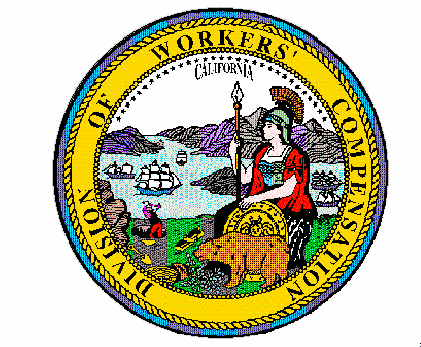 Order of the Administrative Director of the Division of Workers’ CompensationOfficial Medical Fee SchedulePhysician Services and Non-Physician Practitioner ServicesPursuant to Labor Code section 5307.1(g)(2), the Administrative Director of the Division of Workers’ Compensation orders that the physician services and non-physician practitioner services fee schedule portion of the Official Medical Fee Schedule contained in title 8, California Code of Regulations, section 9789.19, be adjusted to conform to the following changes in the Medicare and Medi-Cal payment systems.1) Telehealth List UpdateThe Medicare List of Telehealth Services for Calendar Year 2021 (ZIP) – updated 04/07/2021, in the document “List of Telehealth Services for Calendar Year UPDATED 033021_A” which contains additional codes added March 30, 2021, is adopted and incorporated by reference into section 9789.19 in place of the previous file.2) Medi-Cal Monthly Update to Fees for Physician-Administered Drugs, Biologicals, Vaccines or Blood ProductsThe April 15, 2021, monthly Medi-Cal Rates file update is adopted and incorporated by reference for physician-administered drugs, biologicals, vaccines or blood products in accordance with title 8, California Code of Regulations, section 9789.13.2 for services rendered on or after April 15, 2021.This Order, the updated regulations and an excerpt of the Medi-Cal Rates file shall be published on the website of the Division of Workers’ Compensation on the physician services and non-physician practitioner services fee schedule webpage.IT IS SO ORDERED.Dated:  April 19, 2021	/S/ GEORGE P. PARISOTTO_______GEORGE P. PARISOTTOAdministrative Director of the Division of Workers’ Compensation